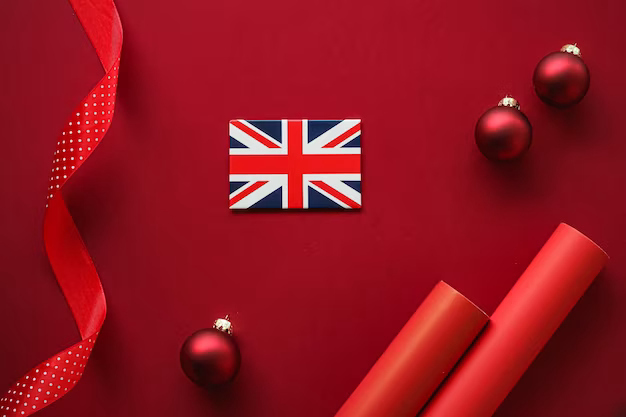 MY CHRISTMAS CARD – REGULAMIN KONKURSU NA KARTKĘ ŚWIĄTECZNĄ W JĘZYKU ANGIELSKIMSerdecznie zapraszamy uczniów klasy IV – VIII do udziału w konkursie na świąteczną kartkę z  życzeniami w języku angielskim. CELE KONKURSU: popularyzowanie nauki języka angielskiego, doskonalenie umiejętności uczniów w zakresie posługiwania się językiem angielskim,zachęcenie do wyszukania informacji o Świętach Bożego Narodzenia w krajach anglojęzycznych;kultywowanie tradycji Świąt Bożego Narodzenia; rozwijanie zdolności plastycznych, wyobraźni oraz aktywności twórczej uczniów; rozwijanie umiejętności dzielenia się własnymi pomysłami.    	ZASADY UCZESTNICTWA: Konkurs przeznaczony jest dla uczniów klas IV – VIII Szkoły Podstawowej nr 2 im. Gustawa Gizewiusza w Ostródzie.Zadaniem uczestników jest przedstawienie nastroju oraz tradycji Świąt Bożego Narodzenia w postaci kartki świątecznej wraz z umieszczonymi na niej życzeniami w języku angielskim. Kartka powinna być wykonana w formacie składanej pocztówki, nie większym niż A5 (format zeszytu szkolnego) oraz dowolną, wybraną przez siebie techniką plastyczną (farby, kredki, techniki mieszana, collage i inne). Każdy uczeń może dostarczyć maksymalnie jedną kartkę. Komisja oceni prace według następujących kryteriów: zgodność z tematem; poprawność językowa oraz oryginalność zamieszczonych życzeń; ogólne wrażenie artystyczne wykonanej pracy; oryginalność, pomysłowość, wkład pracy i estetykę wykonania. Każda praca musi zawierać następujące dane: imię i nazwisko autora pracy oraz klasę. TERMIN ODDANIA PRAC KONKURSOWYCH: do 11 grudnia 2023 roku do p. Moniki Bogusławskiej, Bożeny Sobieraj i Agnieszki Gintowt.ROZSTRZYGNIĘCIE KONKURSU: 12 grudnia 2023 roku .Organizatorzy: Monika BogusławskaBożena SobierajAgnieszka Gintowt